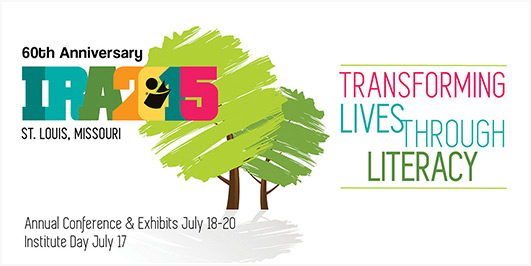 District Literacy Leadership (DiLL) Special Interest Group International Literacy Association
Sunday, July19, 2015Time: 11:00 AM - 12:00 PMLocation: America's Center St. Louis, 266District Literacy Leadership Praxis: Transforming Practice through LeadershipIntersecting literacy & educational leadership, DiLL SIG members discuss what happens in schools when quality teachers, engaged students, families, communities, & principals with literacy expertise unify. This session begins with an overview by an assistant superintendent from St. Louis Public Schools following by district literacy leaders from across the US and Canada who will share the practices they engage in, fostering high-quality literacy. Overview:  	           A Local View – A Local Perspective:  Literacy Leadership in St. LouisDr. Paula D. Knight, Assistant Superintendent, St. Louis Public Schools, St. Louis, MO USA
Panelists:  		Dr. Pamela Mason, Director, Language and Literacy ProgramJeanne Chall Reading LabHarvard Graduate School of Education
Boston, MA USAPast Chair of International Literacy Association’s Diversity Committee 

Mr. Michael Bowden, Elementary Principal, School District # 73
Kamloops, B.C., CanadaPresident, British Columbia Literacy Council of the ILA 

Dr. Kathy Brashears, Professor, Curriculum and Instruction
Tennessee Tech UniversityCookeville , Tennessee USAPast President, Tennessee Reading Association of the ILA
Ms. Nakia Jackson, Elementary Principal, Audubon ElementaryEast Baton Rouge Parish School SystemDoctoral Candidate, Literacy, Louisiana State UniversityBaton Rouge, LA USAModerator:  		Dr. Margaret-Mary Sulentic Dowell, District Literacy Leadership SIG PresidentCoordinator of Elementary Grades Teacher Education Program Louisiana State University, Baton Rouge, LA USAPast President, Iowa Reading Association*please join us for a brief 30 minute business immediately following this panel presentation